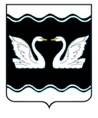 АДМИНИСТРАЦИЯ  ПРОЛЕТАРСКОГО СЕЛЬСКОГО ПОСЕЛЕНИЯКОРЕНОВСКОГО РАЙОНАПОСТАНОВЛЕНИЕот 10.10.2017			                                                                                                      № 136хутор Бабиче-КореновскийО внесении изменений в постановление администрации Пролетарского сельского поселения Кореновского района от 26 января 2017 года №18  «Об утверждении ведомственной целевой программы «Предоставление субсидии муниципальным бюджетным учреждениям культуры Пролетарского сельского поселения Кореновского района в целях финансового обеспечения расходных обязательств муниципальных бюджетных учреждений культуры по обеспечению услугами организаций культуры и организации досуга в части поэтапного повышения уровня средней заработной платы работников муниципальных учреждений отрасли культуры, искусства и кинематографии до средней заработной платы по Краснодарскому краю» на 2017 год» (с изменениями от 7 августа №106)В соответствии с Федеральным законом от 06 октября 2003 № 131-ФЗ «Об общих принципах организации местного самоуправления в Российской Федерации» и постановлением администрации Пролетарского сельского поселения Кореновского района от 19 мая 2015 года №108  «Об утверждении Порядка разработки, утверждения и реализации ведомственных целевых программ Пролетарского сельского поселения Кореновского района», администрация Пролетарского сельского поселения Кореновского района         п о с т а н о в л я е т:         1. Внести в постановление администрации Пролетарского сельского поселения Кореновского от 26 января 2017 года № 18  «Об утверждении ведомственной целевой программы «Предоставление субсидии муниципальным бюджетным учреждениям культуры  Пролетарского сельского поселения Кореновского района в целях финансового обеспечения расходных обязательств муниципальных бюджетных учреждений культуры по обеспечению услугами организаций культуры и организации досуга в части поэтапного повышения уровня средней заработной платы работников муниципальных учреждений отрасли культуры, искусства и кинематографии до средней заработной платы по Краснодарскому краю» на 2017 год» (с изменениями от 7 августа №106) изменения (прилагается).2.  Общему отделу администрации  Пролетарского сельского поселения Кореновского района (Щиколда) обнародовать настоящее постановление в установленных местах и разместить  на официальном сайте администрации Пролетарского сельского поселения Кореновского района в информационно-телекоммуникационной сети «Интернет».3. Настоящее постановление вступает в силу со дня его подписания.Глава Пролетарского сельского поселенияКореновского района                                                                  М.И. ШкарупеловаЛИСТ СОГЛАСОВАНИЯпроекта постановления администрации Пролетарского сельского поселения Кореновского района от   10  октября  2017  года    № 136  «О внесении изменений в постановление администрации Пролетарского сельского поселения Кореновского района от  26 января  2017 года №18 «Об утверждении ведомственной целевой программы «Предоставление субсидии муниципальным бюджетным учреждениям культуры  Пролетарского сельского поселения Кореновского района в целях финансового обеспечения расходных обязательств муниципальных бюджетных учреждений культуры по обеспечению услугами организаций культуры и организации досуга в части поэтапного повышения уровня средней заработной платы работников муниципальных учреждений отрасли культуры, искусства и кинематографии до средней заработной платы по Краснодарскому краю» на 2017 год» (с изменениями от 7 августа №106)Проект подготовлен и внесён:Общим отделомадминистрации Пролетарскогосельского поселенияКореновского районаСпециалист 1 категории общего отдела                                           Г.А. ФедоренкоПроект согласован:Начальник финансового отдела администрации Пролетарскогосельского поселенияКореновского района                                                                           О.И. Цапулина                                                                                     ПРИЛОЖЕНИЕ                                                                      УТВЕРЖДЕНАпостановлением администрацииПролетарского сельского поселения                                                                          Кореновского района                                                                           от 10.10.2017 № 136                                                                                    «ПРИЛОЖЕНИЕ                                                                      УТВЕРЖДЕНАпостановлением администрацииПролетарского сельского поселения                                                                          Кореновского района                                                                           от 26.01.2017 № 18ВЕДОМСТВЕННАЯ целевАЯ программА«Обеспечение поддержки  учреждений культуры Пролетарского сельского поселения Кореновского района» на 2017 годПАСПОРТведомственной целевой программы «Обеспечение поддержки  учреждений культуры Пролетарского сельского поселения Кореновского района» на 2017 год 1. Характеристика проблемы (задачи)На территории Пролетарского сельского поселения функционируют четыре учреждения культуры: Пролетарский сельский Дом культуры, в здании которого расположена сельская библиотека, Бабиче - Кореновский сельский Дом культуры  и филиал библиотеки,  за последние 10 лет  проведена определенная работа по поддержке, развитию и сохранению учреждений культуры. Удалось  сохранить сеть культурно - досуговых учреждений за счет передачи их в муниципальную собственность.Учреждения культуры являются самыми доступными для жителей учреждениями, где они могут раскрыть свой художественный потенциал, реализовать себя, как творческая личность, провести интересно с пользой свой досуг. Дом культуры это единственное место в поселении, где могут встретиться и пообщаться люди разного возраста. Все культурно-массовые мероприятия поселения проходят в Пролетарском и Бабиче-Кореновском сельских Домах культуры, где работают кружки художественного творчества: духовой, театральный, танцевальный, народного и эстрадного пения, художественного чтения, клубы по интересам для детей и взрослых, спортивные клубы. Ведется большая творческая работа коллективами Пролетарского и Бабиче-Кореновского Домов культуры, которые принимают участие в районных и краевых мероприятиях. Поэтому  деятельность Домов культуры нуждается в укреплении материально-технической базы.          Ежегодно библиотекой и ее филиалом обслуживаются более 2 тысяч читателей. С книговыдачей свыше 34,0 тысяч экземпляров. Фонд библиотеки поселения насчитывает около 21,4 тысяч экземпляров. Здесь проводятся свыше 60 мероприятий для различных категорий населения. 	Вместе с тем  фонды библиотеки  устаревают, требуется постоянно их обновление,  а также оперативное и качественное удовлетворение информационных потребностей пользователей библиотеки на основе новых информационных технологий, автоматизации библиотечных процессов.	Имеющиеся в библиотеке  технические средства и специальное оборудование в большинстве своем эксплуатируются с превышением нормативных сроков службы, имеют значительный физический и моральный износ.          Структурные изменения в отрасли, связанные с реформой местного самоуправления, требуют дополнительных усилий и финансовых вливаний для сохранения единого  информационно- культурного пространства на уровне муниципальных образований и в крае в целом, налаживания на новой основе культурных связей, диалога национальных культур, поддержки развития обеспечения услугами учреждений культуры населения.	Программно-целевой метод решения проблем культуры, как никакой другой, позволяет определить самые болевые точки в культурной палитре Кубани и направить средства на решение той или иной проблемы, а также своевременно реагировать на быстро меняющиеся требования времени.2. Основные цели и задачи Программы	2.1. Создание благоприятных условий для развития библиотечного обслуживания  населения и  для привлечения жителей Пролетарского сельского поселения к культурным ценностям.	2.2. Улучшения качества информационно- культурных услуг.	2.3. Реализация творческих способностей населения через деятельность культурно - досуговых учреждений.          2.4. Создание комфортной среды для пользователей библиотеки.	2.5. Оперативное и качественное удовлетворение информационных потребностей пользователей библиотеки на основе новых информационных технологий, автоматизации библиотечных процессов.	2.6. Сохранение и эффективное использование историко-культурного наследия.	Комплексная реализация поставленных целей требует решения следующих задач:           1.Адаптация учреждений культуры к современным условиям.            2. Укрепление материально-технической базы сельских Домов культуры и библиотеки поселения.           3.Комплектование библиотечных фондов книгами, периодическими изданиями, медиа - и видео-изданиями.           4.Внедрение и освоение новых информационных технологий.            5.Создание условий для приобщения населения к профессиональному и самодеятельному искусству.            6.Сохранение и укрепление кадрового потенциала учреждений культуры.Целевые индикаторы программы3.Ожидаемые результаты реализации ПрограммыРеализация мероприятий, предусмотренных Программой, будет способствовать активизации механизмов государственной и муниципальной поддержки деятельности учреждений культуры, привлечению внимания общественности и средств массовой информации к проблемам культуры, повышению роли клубных и библиотечных учреждений в духовной сфере общества, системе воспитания населения Пролетарского сельского поселения, коренному улучшению материально-технической базы Пролетарских сельских Домов культуры и библиотеки, условий труда работников учреждения культуры, увеличению количества участников в клубных формированиях и количества пользователей библиотеки.Система программных мероприятийМЕРОПРИЯТИЯведомственной целевой программы Пролетарского сельского поселения Кореновского районаРесурсное обеспечениеОбъемы и источники финансирования Программы определяются Перечнем мероприятий Программы. Предполагаемая сумма финансирования мероприятий Программы составляет 2017 год – 3550,1 тыс. рублей.Финансирование мероприятий Программы осуществляется согласно выделенным средствам из бюджета поселения и Краевого бюджета.Объемы и источники финансирования ведомственной целевой программыОрганизация управления  ПрограммыКонтроль за ходом реализации Программы, форма и сроки представления отчетности об исполнении Программы осуществляются в соответствии с постановлением администрацией Пролетарского сельского поселения Кореновского района от  19 мая 2015 года №108 «Об утверждении Порядка разработки, утверждения и реализации ведомственных целевых программ Пролетарского сельского поселения Кореновского района».Оценка эффективности реализации ПрограммыОценка результативности реализации Программы   осуществляется на основе следующих индикаторов:денежные выплаты на поэтапное повышения уровня средней заработной платы работников муниципальных бюджетных учреждений Пролетарского сельского поселения Кореновского района  отрасли культуры, искусства и кинематографии до средней заработной платы по Краснодарскому краю;осуществление ежемесячных выплат стимулирующего характера отдельным категориям работников муниципальных учреждений культуры, искусства и кинематографии;комплектование библиотечных фондов.Оценка эффективности реализации Программы производится в соответствии с постановлением администрацией Пролетарского сельского поселения Кореновского района  от  19  мая 2015 года №108 «Об утверждении Порядка разработки, утверждения и реализации ведомственных целевых программ Пролетарского сельского поселения Кореновского района», путем сравнения фактически достигнутых показателей за соответствующий год с утвержденными на год значениями целевых индикаторов.ГлаваПролетарского сельского поселенияКореновского района                                                                  М.И. ШкарупеловаНаименование программы:Ведомственная целевая программа «Обеспечение поддержки учреждений культуры Пролетарского сельского поселения Кореновского района» на 2017 год (далее – Программа)Ведомственная целевая программа «Обеспечение поддержки учреждений культуры Пролетарского сельского поселения Кореновского района» на 2017 год (далее – Программа)Ведомственная целевая программа «Обеспечение поддержки учреждений культуры Пролетарского сельского поселения Кореновского района» на 2017 год (далее – Программа)Ведомственная целевая программа «Обеспечение поддержки учреждений культуры Пролетарского сельского поселения Кореновского района» на 2017 год (далее – Программа)Основание для разработки Закон Краснодарского края от 03 ноября 2000 года №325-КЗ «О культуре», Федеральный закон от 29 декабря 1994 года №78-ФЗ «О библиотечном деле», методические рекомендации Управления экономики и целевых программ Краснодарского края с целью создания благоприятных условий для обеспечения жителей поселения услугами организаций культуры и информационными ресурсами через деятельность библиотеки.Закон Краснодарского края от 03 ноября 2000 года №325-КЗ «О культуре», Федеральный закон от 29 декабря 1994 года №78-ФЗ «О библиотечном деле», методические рекомендации Управления экономики и целевых программ Краснодарского края с целью создания благоприятных условий для обеспечения жителей поселения услугами организаций культуры и информационными ресурсами через деятельность библиотеки.Закон Краснодарского края от 03 ноября 2000 года №325-КЗ «О культуре», Федеральный закон от 29 декабря 1994 года №78-ФЗ «О библиотечном деле», методические рекомендации Управления экономики и целевых программ Краснодарского края с целью создания благоприятных условий для обеспечения жителей поселения услугами организаций культуры и информационными ресурсами через деятельность библиотеки.Закон Краснодарского края от 03 ноября 2000 года №325-КЗ «О культуре», Федеральный закон от 29 декабря 1994 года №78-ФЗ «О библиотечном деле», методические рекомендации Управления экономики и целевых программ Краснодарского края с целью создания благоприятных условий для обеспечения жителей поселения услугами организаций культуры и информационными ресурсами через деятельность библиотеки.Основные разработчикиАдминистрация Пролетарского сельского поселения Кореновского района, Муниципальное бюджетное учреждение культуры «Пролетарский  сельский Дом культуры», Муниципальное бюджетное учреждение культуры «Бабиче-Кореновский сельский Дом культуры», Муниципальное бюджетное учреждение культуры «Пролетарская сельская библиотека».Администрация Пролетарского сельского поселения Кореновского района, Муниципальное бюджетное учреждение культуры «Пролетарский  сельский Дом культуры», Муниципальное бюджетное учреждение культуры «Бабиче-Кореновский сельский Дом культуры», Муниципальное бюджетное учреждение культуры «Пролетарская сельская библиотека».Администрация Пролетарского сельского поселения Кореновского района, Муниципальное бюджетное учреждение культуры «Пролетарский  сельский Дом культуры», Муниципальное бюджетное учреждение культуры «Бабиче-Кореновский сельский Дом культуры», Муниципальное бюджетное учреждение культуры «Пролетарская сельская библиотека».Администрация Пролетарского сельского поселения Кореновского района, Муниципальное бюджетное учреждение культуры «Пролетарский  сельский Дом культуры», Муниципальное бюджетное учреждение культуры «Бабиче-Кореновский сельский Дом культуры», Муниципальное бюджетное учреждение культуры «Пролетарская сельская библиотека».Наименование субъекта бюджетного планированияАдминистрация Пролетарского сельского поселения Кореновского районаАдминистрация Пролетарского сельского поселения Кореновского районаАдминистрация Пролетарского сельского поселения Кореновского районаАдминистрация Пролетарского сельского поселения Кореновского района Муниципальные заказчики   и исполнители  мероприятий программыМуниципальное бюджетное учреждение культуры «Пролетарский  сельский Дом культуры», Муниципальное бюджетное учреждение культуры «Бабиче-Кореновский сельский Дом культуры», Муниципальное бюджетное учреждение культуры «Пролетарская сельская библиотека».Муниципальное бюджетное учреждение культуры «Пролетарский  сельский Дом культуры», Муниципальное бюджетное учреждение культуры «Бабиче-Кореновский сельский Дом культуры», Муниципальное бюджетное учреждение культуры «Пролетарская сельская библиотека».Муниципальное бюджетное учреждение культуры «Пролетарский  сельский Дом культуры», Муниципальное бюджетное учреждение культуры «Бабиче-Кореновский сельский Дом культуры», Муниципальное бюджетное учреждение культуры «Пролетарская сельская библиотека».Муниципальное бюджетное учреждение культуры «Пролетарский  сельский Дом культуры», Муниципальное бюджетное учреждение культуры «Бабиче-Кореновский сельский Дом культуры», Муниципальное бюджетное учреждение культуры «Пролетарская сельская библиотека».Цели и задачи ПрограммыСоздание благоприятных условий для приобщения жителей поселения к культурным ценностям стимулирование работы работников учреждений культуры; реализация творческих способностей через деятельность культурно - досуговых учреждений, создание благоприятных условий для развития библиотечного дела в Пролетарском сельском поселении Кореновского района; Развитие сети и структуры учреждений культуры с учетом демографических и социально-экономических условий; укрепление материально – технической базы учреждений культуры, создание условий для приобщения сельского населения к профессиональному и самодеятельному искусству, к информационным  ресурсам; сохранении и укрепление потенциала учреждений культуры.Создание благоприятных условий для приобщения жителей поселения к культурным ценностям стимулирование работы работников учреждений культуры; реализация творческих способностей через деятельность культурно - досуговых учреждений, создание благоприятных условий для развития библиотечного дела в Пролетарском сельском поселении Кореновского района; Развитие сети и структуры учреждений культуры с учетом демографических и социально-экономических условий; укрепление материально – технической базы учреждений культуры, создание условий для приобщения сельского населения к профессиональному и самодеятельному искусству, к информационным  ресурсам; сохранении и укрепление потенциала учреждений культуры.Создание благоприятных условий для приобщения жителей поселения к культурным ценностям стимулирование работы работников учреждений культуры; реализация творческих способностей через деятельность культурно - досуговых учреждений, создание благоприятных условий для развития библиотечного дела в Пролетарском сельском поселении Кореновского района; Развитие сети и структуры учреждений культуры с учетом демографических и социально-экономических условий; укрепление материально – технической базы учреждений культуры, создание условий для приобщения сельского населения к профессиональному и самодеятельному искусству, к информационным  ресурсам; сохранении и укрепление потенциала учреждений культуры.Создание благоприятных условий для приобщения жителей поселения к культурным ценностям стимулирование работы работников учреждений культуры; реализация творческих способностей через деятельность культурно - досуговых учреждений, создание благоприятных условий для развития библиотечного дела в Пролетарском сельском поселении Кореновского района; Развитие сети и структуры учреждений культуры с учетом демографических и социально-экономических условий; укрепление материально – технической базы учреждений культуры, создание условий для приобщения сельского населения к профессиональному и самодеятельному искусству, к информационным  ресурсам; сохранении и укрепление потенциала учреждений культуры.Целевые индикаторы и показатели 1. Денежные выплаты на поэтапное повышения уровня средней заработной платы работников муниципальных бюджетных учреждений Пролетарского сельского поселения Кореновского района  отрасли культуры, искусства и кинематографии до средней заработной платы; 2.Осуществление ежемесячных выплат стимулирующего характера отдельным категориям работников муниципальных учреждений культуры, искусства и кинематографии;3. Комплектование библиотечных фондов;1. Денежные выплаты на поэтапное повышения уровня средней заработной платы работников муниципальных бюджетных учреждений Пролетарского сельского поселения Кореновского района  отрасли культуры, искусства и кинематографии до средней заработной платы; 2.Осуществление ежемесячных выплат стимулирующего характера отдельным категориям работников муниципальных учреждений культуры, искусства и кинематографии;3. Комплектование библиотечных фондов;1. Денежные выплаты на поэтапное повышения уровня средней заработной платы работников муниципальных бюджетных учреждений Пролетарского сельского поселения Кореновского района  отрасли культуры, искусства и кинематографии до средней заработной платы; 2.Осуществление ежемесячных выплат стимулирующего характера отдельным категориям работников муниципальных учреждений культуры, искусства и кинематографии;3. Комплектование библиотечных фондов;1. Денежные выплаты на поэтапное повышения уровня средней заработной платы работников муниципальных бюджетных учреждений Пролетарского сельского поселения Кореновского района  отрасли культуры, искусства и кинематографии до средней заработной платы; 2.Осуществление ежемесячных выплат стимулирующего характера отдельным категориям работников муниципальных учреждений культуры, искусства и кинематографии;3. Комплектование библиотечных фондов;Наименование программных мероприятий1. Денежные выплаты на поэтапное повышения уровня средней заработной платы работников муниципальных бюджетных учреждений Пролетарского сельского поселения Кореновского района  отрасли культуры, искусства и кинематографии до средней заработной платы;2. Осуществление ежемесячных выплат стимулирующего характера отдельным категориям работников муниципальных учреждений культуры, искусства и кинематографии;3.Комплектование библиотечных фондов;1. Денежные выплаты на поэтапное повышения уровня средней заработной платы работников муниципальных бюджетных учреждений Пролетарского сельского поселения Кореновского района  отрасли культуры, искусства и кинематографии до средней заработной платы;2. Осуществление ежемесячных выплат стимулирующего характера отдельным категориям работников муниципальных учреждений культуры, искусства и кинематографии;3.Комплектование библиотечных фондов;1. Денежные выплаты на поэтапное повышения уровня средней заработной платы работников муниципальных бюджетных учреждений Пролетарского сельского поселения Кореновского района  отрасли культуры, искусства и кинематографии до средней заработной платы;2. Осуществление ежемесячных выплат стимулирующего характера отдельным категориям работников муниципальных учреждений культуры, искусства и кинематографии;3.Комплектование библиотечных фондов;1. Денежные выплаты на поэтапное повышения уровня средней заработной платы работников муниципальных бюджетных учреждений Пролетарского сельского поселения Кореновского района  отрасли культуры, искусства и кинематографии до средней заработной платы;2. Осуществление ежемесячных выплат стимулирующего характера отдельным категориям работников муниципальных учреждений культуры, искусства и кинематографии;3.Комплектование библиотечных фондов;Сроки реализации Программы2017 год2017 год2017 год2017 годОбъёмы и источники финансирования Программы ВсегоКраевой бюджетМестный бюджетВнебюджетные источникиОбъёмы и источники финансирования Программы 3550,12478,41071,70  Ожидаемые конечные результаты реализации ПрограммыУлучшение культурного обслуживания населения.Сохранение и развитие учреждений культуры, как центров культурной жизни сельского поселения.Укрепление материальной - технической базы, улучшение технического оснащения учреждений культуры. Обеспечение равного доступа качественным и культурным информационным услугам. Повышение роли учреждений культуры в данной сфере общества, системе воспитания и образования населения, организации досуга.Дальнейшее развитие самодеятельного творчества и создание условий для приобщения населения к информационным  ресурсам.Улучшение культурного обслуживания населения.Сохранение и развитие учреждений культуры, как центров культурной жизни сельского поселения.Укрепление материальной - технической базы, улучшение технического оснащения учреждений культуры. Обеспечение равного доступа качественным и культурным информационным услугам. Повышение роли учреждений культуры в данной сфере общества, системе воспитания и образования населения, организации досуга.Дальнейшее развитие самодеятельного творчества и создание условий для приобщения населения к информационным  ресурсам.Улучшение культурного обслуживания населения.Сохранение и развитие учреждений культуры, как центров культурной жизни сельского поселения.Укрепление материальной - технической базы, улучшение технического оснащения учреждений культуры. Обеспечение равного доступа качественным и культурным информационным услугам. Повышение роли учреждений культуры в данной сфере общества, системе воспитания и образования населения, организации досуга.Дальнейшее развитие самодеятельного творчества и создание условий для приобщения населения к информационным  ресурсам.Улучшение культурного обслуживания населения.Сохранение и развитие учреждений культуры, как центров культурной жизни сельского поселения.Укрепление материальной - технической базы, улучшение технического оснащения учреждений культуры. Обеспечение равного доступа качественным и культурным информационным услугам. Повышение роли учреждений культуры в данной сфере общества, системе воспитания и образования населения, организации досуга.Дальнейшее развитие самодеятельного творчества и создание условий для приобщения населения к информационным  ресурсам.№ п/пНаименование числовых критериевЕд. измеренияБазовый показательРезультат реализации Программы№ п/пНаименование числовых критериевЕд. измерения2016 год2017 год1.Денежные выплаты на поэтапное повышения уровня средней заработной платы работников муниципальных бюджетных учреждений Пролетарского сельского поселения Кореновского района  отрасли культуры, искусства и кинематографии до средней заработной платы по Краснодарскому краючел.22222.Осуществление ежемесячных выплат стимулирующего характера отдельным категориям работников муниципальных учреждений культуры, искусства и кинематографиичел.1818№п/п.НаименованиемероприятияИсточники финансированияОбъем финансирования всего (тысяч рублей) на 2017годСрок исполнения мероприятияОтветственный исполнитель1. Обеспечение поэтапного повышения уровня средней заработной платы работников муниципальных учреждений культуры Пролетарского сельского поселения Кореновского района до уровня средней заработной платы по Краснодарскому краюОбеспечение поэтапного повышения уровня средней заработной платы работников муниципальных учреждений культуры Пролетарского сельского поселения Кореновского района до уровня средней заработной платы по Краснодарскому краюОбеспечение поэтапного повышения уровня средней заработной платы работников муниципальных учреждений культуры Пролетарского сельского поселения Кореновского района до уровня средней заработной платы по Краснодарскому краюОбеспечение поэтапного повышения уровня средней заработной платы работников муниципальных учреждений культуры Пролетарского сельского поселения Кореновского района до уровня средней заработной платы по Краснодарскому краюОбеспечение поэтапного повышения уровня средней заработной платы работников муниципальных учреждений культуры Пролетарского сельского поселения Кореновского района до уровня средней заработной платы по Краснодарскому краю1.1Ежемесячные денежные выплаты на обеспечение поэтапного повышения уровня средней заработной платы работников муниципальных учреждений культуры Пролетарского сельского поселения Кореновского района до уровня средней заработной платы по Краснодарскому краюКраевой бюджет1842,3ежемесячноМуниципальное бюджетное учреждение культуры «Бабиче-Кореновский сельский Дом культуры», Муниципальное бюджетное учреждение культуры «Пролетарский  сельский Дом культуры», Муниципальное бюджетное учреждение культуры «Пролетарская сельская библиотека».1.1Ежемесячные денежные выплаты на обеспечение поэтапного повышения уровня средней заработной платы работников муниципальных учреждений культуры Пролетарского сельского поселения Кореновского района до уровня средней заработной платы по Краснодарскому краюМестный бюджет883,0  ежемесячноМуниципальное бюджетное учреждение культуры «Бабиче-Кореновский сельский Дом культуры», Муниципальное бюджетное учреждение культуры «Пролетарский  сельский Дом культуры», Муниципальное бюджетное учреждение культуры «Пролетарская сельская библиотека».1.1Ежемесячные денежные выплаты на обеспечение поэтапного повышения уровня средней заработной платы работников муниципальных учреждений культуры Пролетарского сельского поселения Кореновского района до уровня средней заработной платы по Краснодарскому краюВнебюджетные источникиМуниципальное бюджетное учреждение культуры «Бабиче-Кореновский сельский Дом культуры», Муниципальное бюджетное учреждение культуры «Пролетарский  сельский Дом культуры», Муниципальное бюджетное учреждение культуры «Пролетарская сельская библиотека».1.1Ежемесячные денежные выплаты на обеспечение поэтапного повышения уровня средней заработной платы работников муниципальных учреждений культуры Пролетарского сельского поселения Кореновского района до уровня средней заработной платы по Краснодарскому краюВнебюджетные источники0-Муниципальное бюджетное учреждение культуры «Бабиче-Кореновский сельский Дом культуры», Муниципальное бюджетное учреждение культуры «Пролетарский  сельский Дом культуры», Муниципальное бюджетное учреждение культуры «Пролетарская сельская библиотека».2.Осуществление ежемесячных денежных выплат стимулирующего характера работникам муниципальных учреждений культуры Пролетарского сельского поселения Кореновского района, имеющим право на их получениеОсуществление ежемесячных денежных выплат стимулирующего характера работникам муниципальных учреждений культуры Пролетарского сельского поселения Кореновского района, имеющим право на их получениеОсуществление ежемесячных денежных выплат стимулирующего характера работникам муниципальных учреждений культуры Пролетарского сельского поселения Кореновского района, имеющим право на их получениеОсуществление ежемесячных денежных выплат стимулирующего характера работникам муниципальных учреждений культуры Пролетарского сельского поселения Кореновского района, имеющим право на их получениеОсуществление ежемесячных денежных выплат стимулирующего характера работникам муниципальных учреждений культуры Пролетарского сельского поселения Кореновского района, имеющим право на их получение2.1Ежемесячные денежные выплаты стимулирующего характера работникам учреждений культуры Пролетарского сельского поселения Кореновского района, имеющим право на их получениеКраевой бюджет636,1ежемесячноМуниципальное бюджетное учреждение культуры «Бабиче-Кореновский сельский Дом культуры», Муниципальное бюджетное учреждение культуры «Пролетарский  сельский Дом культуры», Муниципальное бюджетное учреждение культуры «Пролетарская сельская библиотека».2.1Ежемесячные денежные выплаты стимулирующего характера работникам учреждений культуры Пролетарского сельского поселения Кореновского района, имеющим право на их получениеМестный бюджет188,7ежемесячноМуниципальное бюджетное учреждение культуры «Бабиче-Кореновский сельский Дом культуры», Муниципальное бюджетное учреждение культуры «Пролетарский  сельский Дом культуры», Муниципальное бюджетное учреждение культуры «Пролетарская сельская библиотека».2.1Ежемесячные денежные выплаты стимулирующего характера работникам учреждений культуры Пролетарского сельского поселения Кореновского района, имеющим право на их получениеВнебюджетные источники0-Муниципальное бюджетное учреждение культуры «Бабиче-Кореновский сельский Дом культуры», Муниципальное бюджетное учреждение культуры «Пролетарский  сельский Дом культуры», Муниципальное бюджетное учреждение культуры «Пролетарская сельская библиотека».Источники финансирования Объемы финансирования, тыс. рублей Объемы финансирования, тыс. рублей Источники финансирования всего2017 г.12Федеральный бюджет (на условиях софинансирования)--Краевой бюджет (на условиях софинансирования)2478,42478,4Местный бюджет1071,71071,7Внебюджетные источники финансирования  --Всего по программе3550,13550,1